Министерство образования и науки Республики КомиГосударственное автономное профессиональное образовательное учреждение   «Сыктывкарский торгово-экономический колледж»(ГАПОУ «СТЭК»)Методические указанияпо выполнению дипломной работы по программам подготовки специалистов среднего звенаСыктывкар 2022Разработчики:Основные положенияМетодические указания разработаны на основе Федерального Закона «Об образовании в Российской Федерации», Устава ГПОУ «Сыктывкарский торгово-экономический колледж», Федеральных государственных образовательных стандартов среднего профессионального образования (ФГОС СПО), Приказ Минпросвещения России от 08.11.2021 N 800 "Об утверждении Порядка проведения государственной итоговой аттестации по образовательным программам среднего профессионального образования"  и устанавливают требования к методическому сопровождению выполнения дипломной работы.Дипломная работа направлена на систематизацию и закрепление знаний выпускника по специальности, а также определение уровня готовности выпускника к самостоятельной профессиональной деятельности. Дипломный работа предполагает самостоятельную подготовку (написание) выпускником работы, демонстрирующую уровень знаний выпускника в рамках выбранной темы, а также сформированность его профессиональных умений и навыков.Тематика дипломных работ определяется образовательной организацией. Выпускнику предоставляется право выбора темы дипломной работы, в том числе предложения своей темы с необходимым обоснованием целесообразности ее разработки для практического применения. Тема дипломной работы должна соответствовать содержанию одного или нескольких профессиональных модулей, входящих в образовательную программу среднего профессионального образования.Для подготовки дипломной работы выпускнику назначается руководитель и при необходимости консультанты, оказывающие выпускнику методическую поддержку.Закрепление за выпускниками тем дипломных работ, назначение руководителей и консультантов осуществляется распорядительным актом образовательной организации.Защита дипломных работ (за исключением государственного экзамена и дипломных проектов (работ), затрагивающих вопросы государственной тайны) проводятся на открытых заседаниях ГЭК с участием не менее двух третей ее состава. 2.Требования к структуре и оформлению дипломной работыДипломная работа должна иметь практико-ориентированный характер.Объем дипломной работы должен составлять 35-45 страниц печатного текста без приложений (14 шрифт с полуторным интервалом). Текст дипломной работы должен быть подготовлен с использованием компьютера в Word, распечатан на одной стороне белой бумаги формата А4 (210 x 297 мм)2.1  Для оформления документации по дипломной работе утверждаются следующие формы, согласно приложениям:Задание на дипломную работу согласно приложению 2.Титульный лист дипломной работы оформляется согласно приложению 4.Содержание оформляется согласно Приложению 6.Отзывы и рекомендации выполняются по форме согласно приложению 5.Список использованных источников 2.2. Структура дипломной работы включает в себя: 1. Титульный лист (1 страница)2. Оглавление (Содержание) (1 страница)3. Введение (не менее 3 страниц). Во введении необходимо обосновать актуальность и практическую значимость выбранной темы, сформулировать цель и задачи, объект и предмет дипломной работы, круг рассматриваемых проблем. Актуальность исследования определяется несколькими факторами: потребностью в новых данных; потребностью в новых методиках; потребностью практики;социальным заказом со стороны работодателей, социальных партнеров;Цель исследования – исследование проблемы и поиск путей решенияЗадачи исследования - это выбор путей и средств для достижения цели исследования. В работе может быть поставлено несколько задач.Объект исследования - это процесс или явление, порождающее проблемную ситуациюПредмет исследования - это то, что находится в границах объекта, определенные свойства объекта их соотношения, зависимость объекта от каких-либо условий. Предметом исследования могут быть явления в целом отдельные их стороны, аспекты и отношения между отдельными сторонами и целым (совокупность элементов, связей, отношений в конкретной области исследуемого объекта, в которой выявлена проблема, требующая решения).4. Основная часть дипломной работы включает разделы (параграфы, главы) в соответствии с логической структурой изложения. Название раздела не должно дублировать название темы, а название подразделов - название разделов. Формулировки должны быть лаконичными и отражать суть раздела (подраздела).Основная часть дипломной работы должна содержать две главы.Первая глава (не более 16 страниц) посвящается теоретическим аспектам изучаемого объекта и предмета дипломной работы. В ней содержится обзор используемых источников информации, нормативной базы по теме дипломной работы. В этой главе могут найти место статистические данные, построенные в таблицы и графики Вторая глава (не менее 20 страниц) посвящается анализу практического материала, полученного во время производственной практики (преддипломной). В этой главе содержится:- анализ конкретного материала по избранной теме;- описание выявленных проблем и тенденций развития объекта и предмета изучения на основе анализа конкретного материала по избранной теме;- описание способов решения выявленных проблем.В ходе анализа могут использоваться аналитические таблицы, расчеты, формулы, схемы, диаграммы и графики.6. Заключение (3- 5 страниц)Завершающей частью дипломной работы является заключение, которое содержит выводы и предложения с их кратким обоснованием в соответствии с поставленной целью и за дачами, раскрывает значимость полученных результатов. Заключение лежит в основе доклада студента на защите.7. Список использованных источников (2 листа)Отражает перечень источников, которые использовались при написании дипломной работы (не менее 20), составленный в следующем порядке:- федеральные законы (в очередности от последнего года принятия к предыдущим);- указы Президента Российской Федерации (в той же последовательности);- постановления Правительства Российской Федерации (в той же очередности);- иные нормативные правовые акты;- иные официальные материалы (резолюции-рекомендации международных организаций и конференций, официальные доклады, официальные отчеты и др.);- монографии, учебники, учебные пособия (в алфавитном порядке);- иностранная литература;- интернет-ресурсы.Список использованных источников оформляется в соответствии с ГОСТ Р 7.0.5–2008 «Библиографическая ссылка. Общие требования и правила составления».Затекстовые библиографические ссылкиКнига под фамилией автораВалукин М. Е. Эволюция движений в мужском классическом танце. М. : ГИТИС, 2006. 251 с.22. Ковшиков В. А., Глухов В. П. Психолингвистика: теория речевой деятельности : учеб. пособие для студентов педвузов. М. : Астрель ; Тверь : АСТ, 2006. 319 с. (Высшая школа).Книга под заглавиемЭкономика и политика России и государств ближнего зарубежья: аналит. обзор, апр. 2007 / Рос. акад. наук, Ин-т мировой экономики и междунар. от-ношений. М.: ИМЭМО, 2007. 39 с.Описание статей из журналовПросянников Е.В. Устройство для отделения образцов почвы от растительных остатков//Почвоведение. 1979. No11.С. 162-164.Просянников Е.В., Карпенчук Г.К. Активность ионов кальция в почвах Приднестровья Украины как показатель их хлорозоопасности для яблоневых садов// Почвоведение. 1982. No 9.С. 116-121Библиографические ссылки на электронные ресурсыБычкова, Л.С. Конструктивизм / Л.С.Бычкова // Культурология 20 век - «К». - (http//www.philosophy.ru/edu/ref/enc/k.htm 1).Дирина А. И. Право военнослужащих Российской Федерации на свободу ассоциаций // Военное право: сетевой журн. 2007. URL: http://www.voennoepravo.ru/node/2149 (дата обращения:19.03.2021).Оформление ссылки на документы, размещенные в системе КонсультантПлюс или на сайте consultant.ruФедеральный закон от 01.12.2011 N 376-ФЗ "О внесении изменения в статью 24 Федерального закона "О воинской обязанности и военной службе" // СПС КонсультантПлюсПостановление Правительства РФ от 13.12.2013 N 1154 "О перечне товаров, таможенных процедурах, а также случаях, при которых таможенное декларирование товаров может осуществляться в письменной форме" // http://www.consultant.ruФедеральный закон от 05.04.2013 N 44-ФЗ "О контрактной системе в сфере закупок товаров, работ, услуг для обеспечения государственных и муниципальных нужд" // СПС КонсультантПлюс // Опубликован 08.04.2013 на официальном интернет-портале правовой информации http://www.pravo.gov.ruПримеры для авторских материалов с системы КонсультантПлюс:Семушкин В. "Детские" пособия: индексация-2014 // СПС КонсультантПлюсОбзор законодательства "Правовые новости. Коротко о важном" от 22 января 2014 года // http://www.consultant.ruПутеводитель по сделкам. Агентирование. Общая информация // СПС КонсультантПлюс9. Приложения. Приложение является заключительной частью работы, которая имеет дополнительное, обычно справочное значение, но является необходимой для более полного освещения темы. По содержанию приложения могут быть весьма разнообразными: копии подлинных документов, выдержки из отчётных материалов, отдельные положения из инструкций и правил и т.д. По форме они могут представлять собой текст, таблицы, графики, карты. В приложение не включается список использованной литературы, справочные комментарии и примечания, которые являются не приложениями к основному тексту, а элементами справочно-сопроводительного аппарата работы, помогающими пользоваться ее основным текстом. Приложения оформляются как продолжение работы на ее последних страницах.После списка литературы на чистом листе печатается слово «Приложения», этот лист будет являться последним пронумерованным в работе. Страницы самих приложений не нумеруются.На каждом приложении в правом верхнем углу страницы помещается слово «Приложение», которое печатается с большой буквы, и его номер, при этом перед номером приложения знак «№» не ставится, например, «Приложение 1.».2.3. Дипломная работа выполняется на компьютере и оформляется только на лицевой стороне белой бумаги следующим образом:размер бумаги стандартного формата А4 (210 х );левое – , верхнее – 20 мм, правое – 15 мм, нижнее – . (по параметрам компьютера);ориентация: книжная;шрифт: Times New Roman;кегель: - 14 пт (пунктов) в основном тексте, 12 пт - в таблицах, рисунках, диаграммах;междустрочный интервал: полуторный;расстановка переносов – автоматическая;выравнивание «по ширине»;цвет шрифта – черный;абзацный отступ – 1,25;в тексте работы не допускается использование выделения жирным шрифтом и курсивом.2.4. При нумерации страниц дипломной работы выполняются следующие требования:Нумерация страниц производится, начиная с 3-й страницы - введения. На титульном листе, задании и содержании страницы не нумеруются.Номер страницы располагается в верхнем правом углу.Нумерация страниц производится последовательно, включая введение, 1, 2 разделы, заключение, список использованных источников. Страницы приложений не нумеруются.2.5. При оформлении дипломной работы заголовки должны соответствовать следующим требованиям:Наименования структурных элементов дипломной работы: "СОДЕРЖАНИЕ" (ОГЛАВЛЕНИЕ), "ВВЕДЕНИЕ", "ЗАКЛЮЧЕНИЕ", "СПИСОК ИСПОЛЬЗОВАННЫХ ИСТОЧНИКОВ", служат заголовками структурных элементов дипломной работы. Заголовки структурных элементов следует располагать с абзацного отступа без точки в конце, печатать прописными буквами, не подчеркивая.Заголовки разделов пишутся прописными буквами. Заголовки подразделов пишутся строчными, начиная с прописной буквы.Заголовки разделов и подразделов следует располагать с абзацного отступа без точки в конце, не подчеркивая. Разделы, подразделы следует нумеровать арабскими цифрами.Номер подраздела включает номер раздела и порядковый номер подраздела или пункта, разделенные точкой.Образец:1. Методы испытаний	1.1 Аппараты, материалы и реактивыМежду заголовками и текстом следует оставлять расстояние в одну строку.2.6. Связь списка использованных источников с текстом осуществляется с помощью ссылок:Для нумерации используются арабские цифры. Например, если автор ссылается на работу, представленную в списке использованных источников под номером 10, то эта цифра должна ставиться и в тексте работы, она заключается в квадратные скобки, например: «Общий список справочников по терминологии, охватывающий время не позднее середины XX века», дает работа библиографа И.М. Кауфмана [10, с. 39]». При ссылке на нормативно-правовые акты и интернет-ресурсы страницы не указываются.Список использованных источников оформляется в следующем порядке:нормативно правовые акты, ГОСТы, основная и дополнительная литература с указанием фамилии автора в алфавитном порядке, его инициалов, издательства и год издания; материалы периодической печатиинтернет-ресурсы.Нумерация списка использованных источников сквозная.3. Требования к оформлению таблиц, схем, рисунков, диаграмм и графиков3.1. При выполнении таблиц соблюдаются следующие требования:Наименование таблицы следует помещать над таблицей слева, без абзацного отступа в одну строку с ее номером через тире. Размер шрифта 12 пт. Интервал одинарный.На все таблицы должны быть ссылки. При ссылке следует писать слово "таблица" с указанием ее номера, например, «Таблица 1»Таблицу с большим числом строк допускается переносить на другой лист (страницу). При переносе части таблицы на другой лист (страницу) слово "Таблица", ее номер и наименование указывают один раз слева над первой частью таблицы, а над другими частями также слева пишут слова "Продолжение таблицы" и указывают номер таблицы.Таблицы, схемы и рисунки, занимающие страницу и более, помещают в приложении, а небольшие – на страницах работы. 3.2. При выполнении диаграмм, схем, рисунков соблюдаются следующие требования:Область диаграммы выводится с белым фоном (см. образец).Схемы, рисунки и диаграммы подписываются снизу по центру. В таблицах и рисунках используется сквозная нумерация.3.3 При оформлении формул соблюдаются следующие требования:Наиболее важные по значению формулы, а также длинные и громоздкие формулы, содержащие знаки суммирования, произведения, дифференцирования, интегрирования, помещают каждую в отдельной строке и снабжают их сквозной нумерацией. Небольшие и несложные формулы, не имеющие самостоятельного значения, оставляют внутри строк текста.Порядковые номера формул обозначаются арабскими цифрами. Номер каждой формулы заключается в круглые скобки и помещается у правого поля страницы на уровне соответствующей формулы.Сами формулы размещаются посредством их выравнивания по центру.Формула сопровождается легендой, в которой расшифровываются применяемые в ней обозначения (причем легенда является обязательной даже в том случае, если формула является общеизвестной).Образцы:Пример оформления таблицы Таблица 1 – Возрастная структура производственного оборудования в промышленности России (в %) Пример оформления диаграммы Пример оформления формулы 			                                  (1)где  - имеющийся парк товаров данного вида длительного использования, т. е. уже реализованных на данный момент времени  и накопленных в семьях;  - теоретическая функция спроса товаров данного вида на момент времени в данном регионе.4. Рекомендации к подготовке и оформлению презентаций4.1. Важным этапом подготовки к защите дипломной работы является подготовка презентации. Презентация - системный итог исследовательской работы студента по теме, в нее вынесены все основные результаты исследовательской деятельности.4.2. Выполнение презентаций для защиты дипломной работы позволяет логически выстроить материал, систематизировать его, представить к защите, приобрести опыт выступления перед аудиторией, формирует коммуникативные компетенции студентов.4.3. Для оптимального отбора содержания материала работы в презентации необходимо выделить ключевые понятия, теории, проблемы, которые раскрываются в презентации в виде схем, диаграмм, таблиц, с указанием авторов. На каждом слайде определяется заголовок по содержанию материала. Соотношения в презентации теоретической и практической частей исследования 1:3 времени представления материала.4.4. Оптимальное количество слайдов, предлагаемое к защите работы – 10-12. Объем материала, представленного в одном слайде должен отражать в основном заголовок слайда.4.5. Для оформления слайдов презентации рекомендуется использовать простые шаблоны без анимации, соблюдать единый стиль оформления всех слайдов. Не рекомендуется на одном слайде использовать более 3 цветов: один для фона, один для заголовков, один для текста. Смена слайдов устанавливается по щелчку без времени.4.6. Шрифт, выбираемый для презентации должен обеспечивать читаемость на экране и быть в пределах размеров - 18-72 пт, что обеспечивает презентабельность представленной информации. Шрифт на слайдах презентации должен соответствовать выбранному шаблону оформления. Не следует использовать разные шрифты в одной презентации. При копировании текста из программы Word на слайд он должен быть вставлен в текстовые рамки на слайде. 4.7. Алгоритм выстраивания презентации соответствует  логической структуре работы и отражает последовательность ее этапов. Независимо от алгоритма выстраивания презентации, следующие слайды являются обязательными. 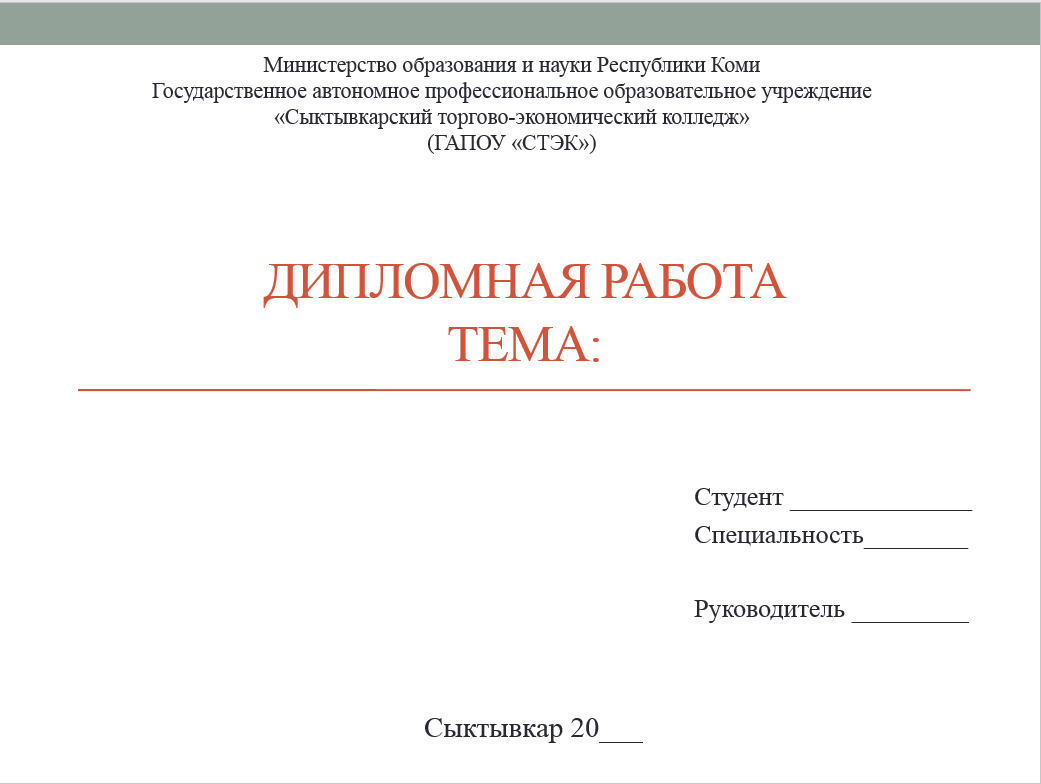 В содержание первого слайда выносится полное наименование образовательного учреждения, согласно уставу, тема дипломной работы, фамилия, имя, отчество студента, фамилия, имя, отчество руководителя.Образец:Слайды с заголовком - Понятийный аппарат исследованияСлайд – Объект исследования и предмет исследованияСлайд - Цель исследования и задачи исследованияСлайды с теоретическими положениями, выносимыми на защиту.Слайды, иллюстрирующие этапы и результаты (количественные и качественные)  исследовательской работы.  Последний слайд – Спасибо за внимание.4.8. В презентации материал целесообразнее представлять в виде таблиц, моделей, диаграмм.4.9. На слайде с результатами исследования рекомендуется представлять обобщенные результаты исследования.Приложение 1ЗАЯВЛЕНИЕПриложение 2Заданиена дипломную работуДата выдачи задания «	»		   20__ г.Руководитель____________________(подпись)Приложение 3Руководитель____________________(подпись)Приложение 4Министерство образования и науки Республики КомиГосударственное автономное профессиональное образовательное учреждение«Сыктывкарский торгово-экономический колледж»(ГАПОУ «СТЭК»)ДИПЛОМНАЯ РАБОТА(тема)Сыктывкар 20__Приложение 5РЕЦЕНЗИЯна дипломную работуМП«___»___________20__ г.ОТЗЫВ РУКОВОДИТЕЛЯна дипломную работу«___»___________20__ г.Приложение 6Оглавлениестр.ВВЕДЕНИЕ...................................................................................................(НАЗВАНИЕ РАЗДЕЛА)..........................................................................(Название подраздела)........................................................................(Название подраздела)........................................................................(НАЗВАНИЕ РАЗДЕЛА)..........................................................................(Название подраздела)........................................................................(Название подраздела)........................................................................ЗАКЛЮЧЕНИЕ.............................................................................................СПИСОК ИСПОЛЬЗОВАННЫХ ИСТОЧНИКОВ………………………...ПРИЛОЖЕНИЯ……………………………………………………………..ФИОКвалификационная категорияДолжность1.Мусина Ю.А.перваяСтарший методистРекомендованы Методическим советом ГПОУ «СТЭК» Протокол № 3 от 17.01.2023Председатель совета_______________ Дорошенко В.Н.Рекомендованы Методическим советом ГПОУ «СТЭК» Протокол № 3 от 17.01.2023Председатель совета_______________ Дорошенко В.Н.Рекомендованы Методическим советом ГПОУ «СТЭК» Протокол № 3 от 17.01.2023Председатель совета_______________ Дорошенко В.Н.Рекомендованы Методическим советом ГПОУ «СТЭК» Протокол № 3 от 17.01.2023Председатель совета_______________ Дорошенко В.Н.ГодВсе оборудование на конец годаИз него в возрасте, летИз него в возрасте, летИз него в возрасте, летИз него в возрасте, летСредний возраст, летГодВсе оборудование на конец годаДо 56-1011-20Свыше 20Средний возраст, лет20142015201620172018201920202021202210010010010010010010010010035,529,410,17,25,25,44,14,75,728,728,329,827,524,120,115,210,67,625,127,336,939,542,244,245,846,545,110,715,023,225,829,031,634,838,241,69,510,814,315,216,117,017,918,719,4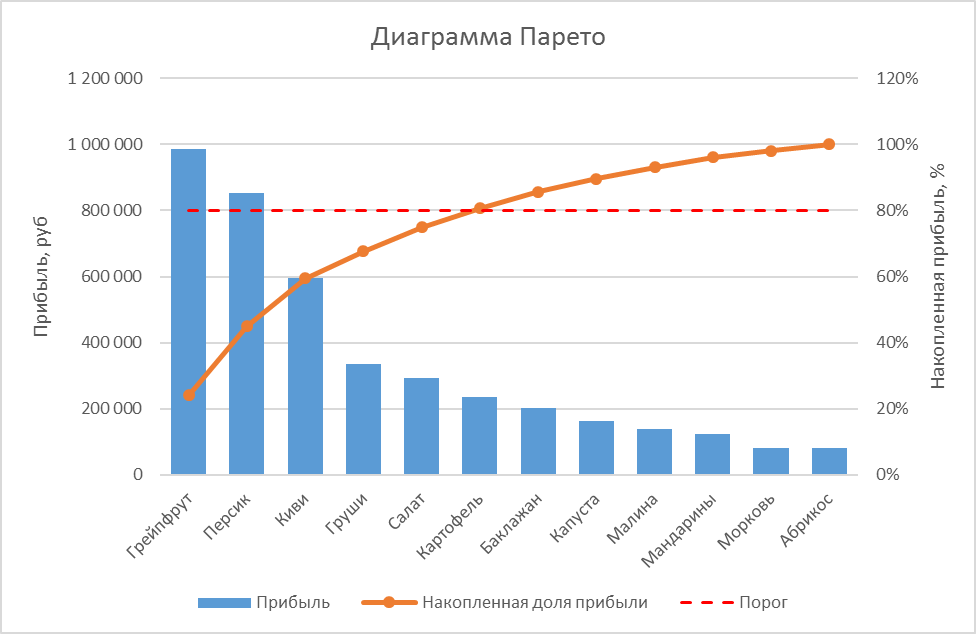 Рис. 1. Диаграмма ПаретоПредседателю предметно-цикловой Председателю предметно-цикловой Председателю предметно-цикловой комиссииФИО председателяФИО председателяФИО председателяот студента (тки) гр.от студента (тки) гр.ФИОФИОФИОПрошу утвердить тему дипломной работы:«	»		___________________подписьСтуденту (ке) группыСтуденту (ке) группыФИОФИОФИООсновная профессиональная образовательная программа по специальностиОсновная профессиональная образовательная программа по специальностиОсновная профессиональная образовательная программа по специальностикод и наименование специальностикод и наименование специальностикод и наименование специальностиФорма обученияТема дипломной работы:Тема дипломной работы:Тема дипломной работы:Срок сдачи студентом законченной дипломной работыСрок сдачи студентом законченной дипломной работыСрок сдачи студентом законченной дипломной работы«	»		   20__ г.«	»		   20__ г.«	»		   20__ г.Перечень подлежащих разработке задач/вопросовПеречень подлежащих разработке задач/вопросовПеречень подлежащих разработке задач/вопросовПеречень графического/ иллюстративного/ практического материала:Перечень графического/ иллюстративного/ практического материала:Перечень графического/ иллюстративного/ практического материала:Подготовка дипломной работыПодготовка дипломной работыДатаУтверждение задания на дипломную работу.Подбор и анализ исходной информации .Подготовка и утверждение плана (содержания) дипломной работы.Работа над разделами (главами) и устранение замечаний руководителя дипломной работы.Согласование содержания дипломной работы, устранение замечаний.Оформление и представление руководителю полного текста работы. Получение отзыва руководителя дипломной работы.Предоставление студентом готовой дипломной работы рецензенту14 шрифтРабота допущена к защитеРабота допущена к защитеРабота допущена к защитеРабота допущена к защитеИсполнитель:Исполнитель:Исполнитель:Исполнитель:Исполнитель:Исполнитель:Председатель ПЦКПредседатель ПЦКСтудент (ка ) гр.ФИОФИОФИОФИОФИОФИОподписьподписьФИОФИОРуководитель:ФИОФИОФИОФИОФИОФИО«	»		   20__ г.«	»		   20__ г.«	»		   20__ г.«	»		   20__ г.Рецензент:Рецензент:Рецензент:Дипломная работа Дипломная работа Дипломная работа Дипломная работа подписьподписьФИОзащищеназащищеназащищеназащищена«	»		   20__ г.«	»		   20__ г.«	»		   20__ г.«	»		   20__ г.с оценкойтема дипломной работытема дипломной работытема дипломной работытема дипломной работытема дипломной работытема дипломной работыстудента (ки)  ФИОФИОФИОФИОФИОФИОАктуальность работы:Актуальность работы:Актуальность работы:Актуальность работы:Актуальность работы:Актуальность работы:Отличительные положительные стороны работы:Отличительные положительные стороны работы:Отличительные положительные стороны работы:Отличительные положительные стороны работы:Отличительные положительные стороны работы:Отличительные положительные стороны работы:Практическое значениеПрактическое значениеПрактическое значениеПрактическое значениеПрактическое значениеПрактическое значениеНедостатки и замечанияНедостатки и замечанияНедостатки и замечанияНедостатки и замечанияНедостатки и замечанияНедостатки и замечанияДолжностьДолжностьФИОподписьтема дипломной работытема дипломной работытема дипломной работытема дипломной работытема дипломной работыстудента (ки)  ФИОФИОФИОФИОФИОАктуальность работы:Актуальность работы:Актуальность работы:Актуальность работы:Актуальность работы:Отличительные положительные стороны работы:Отличительные положительные стороны работы:Отличительные положительные стороны работы:Отличительные положительные стороны работы:Отличительные положительные стороны работы:Практическое значениеПрактическое значениеПрактическое значениеПрактическое значениеПрактическое значениеНедостатки и замечания:Недостатки и замечания:Недостатки и замечания:Недостатки и замечания:Недостатки и замечания:Оценка образовательных достижений студента (ки) согласно ФГОС (освоения общих и Оценка образовательных достижений студента (ки) согласно ФГОС (освоения общих и Оценка образовательных достижений студента (ки) согласно ФГОС (освоения общих и Оценка образовательных достижений студента (ки) согласно ФГОС (освоения общих и Оценка образовательных достижений студента (ки) согласно ФГОС (освоения общих и профессиональных компетенций):профессиональных компетенций):профессиональных компетенций):профессиональных компетенций):профессиональных компетенций):РуководительРуководительФИОподпись